Консультация «Права и обязанности детей и родителей»Дети очень уязвимы, а потому нуждаются в особой защите и помощи. Поэтому, в 1989 году была принята "Конвенция о правах ребенка", которая признала, что ребенку для всестороннего и гармоничного развития личности необходимо расти в семейном окружении, атмосфере счастья, любви и взаимопонимания.Конвенция ООН о правах ребёнка — международный правовой документ, определяющий права детей на образование, пользование достижениями культуры, правом на отдых и досуг и оказание иных услуг детям государствами-членами ООН. Конвенция о правах ребенка является первым и основным международно-правовым документом, в котором права ребенка рассматривались на уровне международного права. Документ состоит из 54 статей, детализирующих индивидуальные права юных граждан в возрасте от рождения до 18 лет на полное развитие своих возможностей в условиях, свободных от голода и нужды, жестокости, эксплуатации и других форм злоупотреблений. Документы, регламентирующие  права и обязанности детей и их родителей.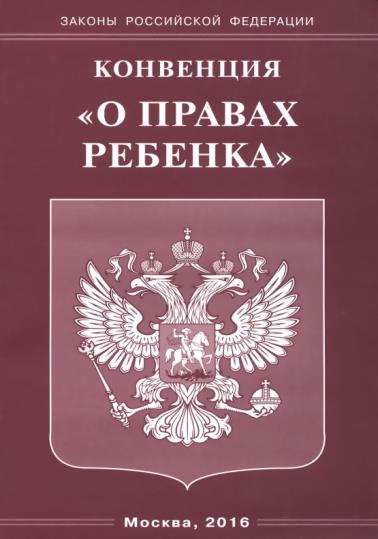 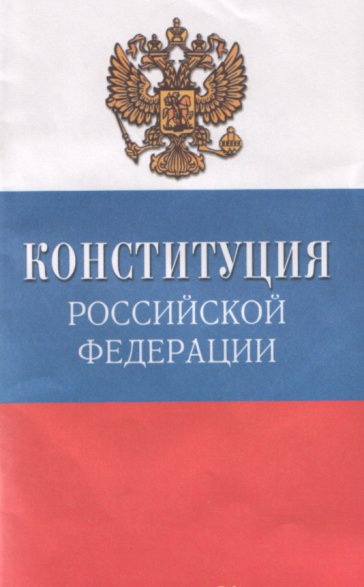 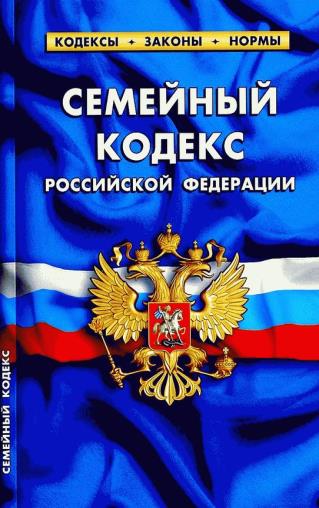 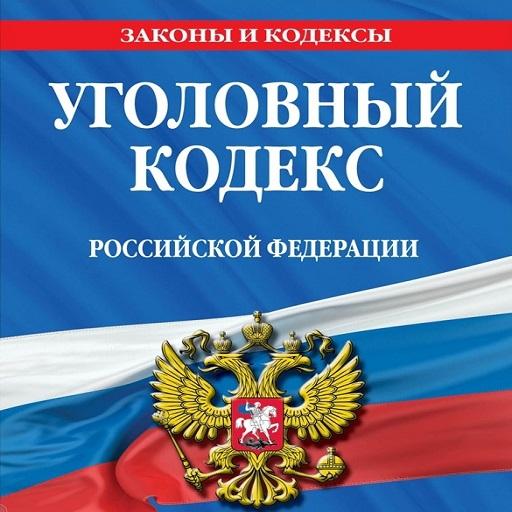 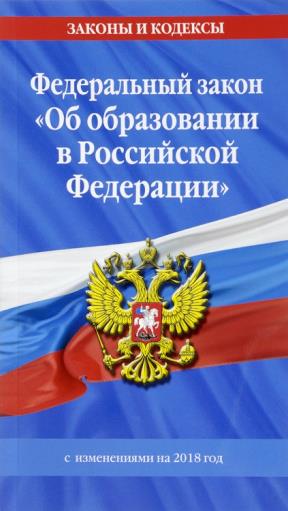    Что же такое права и обязанности?Права — это установленные и охраняемые государством нормы и правила. Государство устанавливает для своих граждан возможность пользования различными благами. Например, получать бесплатную медицинскую помощь, образование, отдыхать.Обязанности — это определенный круг действий, обязательных для выполнения.Права детейна имя (статья 58 Семейного кодекса Российской Федерации.);на гражданство;жить и воспитываться в семье, насколько это возможно (Статья 54 Семейного кодекса Российской Федерации.);знать родителей и жить вместе с ними (если это не противоречит интересам ребёнка);на заботу и воспитание со стороны родителей или лиц, их заменяющих (родственников, опекунов, администраций учреждений общественного воспитания);на уважение чести и достоинства;на защиту своих прав и законных интересов родителями, лицами их заменяющими, органами опеки и попечительства, комиссией по делам несовершеннолетних и защите их прав, прокуратурой, судом (через родителей или иных законных представителей).Права несовершеннолетних в сфере охраны здоровья(Федеральный закон ст.54)прохождение медицинских осмотров, в том числе профилактических медицинских осмотров, в связи с занятиями физической культурой и спортом, прохождение диспансеризации, диспансерного наблюдения, медицинской реабилитации, оказание медицинской помощи, в том числе в период обучения и воспитания в образовательных организациях;оказание медицинской помощи в период оздоровления и организованного отдыха в порядке, установленном уполномоченным федеральным органом исполнительной власти.Право на образование.(Федеральный закон ст.5)Право на образование в Российской Федерации гарантируется независимо от пола, расы, национальности, языка, происхождения, имущественного, социального и должностного положения, места жительства, отношения к религии, убеждений, принадлежности к общественным объединениям, а также других обстоятельств.В Российской Федерации гарантируются общедоступность и бесплатность в соответствии с федеральными государственными образовательными стандартами дошкольного, начального общего, основного общего и среднего общего образования, среднего профессионального образования.Право на отдых(Конвенция о правах ребенка Статья 31)право ребенка на отдых и досуг, право участвовать в играх и развлекательных мероприятиях, соответствующих его возрасту, и свободно участвовать в культурной жизни и заниматься искусством. Права и обязанности родителей(СК РФ Статья 63. Права и обязанности родителей по воспитанию и образованию детей)1. Родители имеют право и обязаны воспитывать своих детей.Родители несут ответственность за воспитание и развитие своих детей. Они обязаны заботиться о здоровье, физическом, психическом, духовном и нравственном развитии своих детей. Родители имеют преимущественное право на обучение и воспитание своих детей перед всеми другими лицами.2. Родители обязаны обеспечить получение детьми общего образования. Родители имеют право выбора образовательной организации, формы получения детьми образования и формы их обучения с учетом мнения детей до получения ими основного общего образования.Права и обязанности родителей по защите прав и интересов детей(Семейный кодекс Статья 64)1. Защита прав и интересов детей возлагается на их родителей. Родители обязаны вставать на защиту прав своих детей, если, конечно, это не противоречит интересам самих детей.2. Родители являются законными представителями своих детей и выступают в защиту их прав и интересов в отношениях с любыми физическими и юридическими лицами, в том числе в судах, без специальных полномочий.Осуществление родительских прав(Семейный кодекс Статья 65)Родительские права не могут осуществляться в противоречии с интересами детей. Обеспечение интересов детей должно быть предметом основной заботы их родителей. Осуществление родительских прав родителем, проживающим отдельно от ребенка (Семейный кодекс Статья 66)Ст. 66. В ст. 66 разъясняется порядок осуществления родительских прав теми родителями, которые проживают отдельно от ребенка. В частности, родитель, с которым остался ребенок, не должен препятствовать общению бывшего (или нынешнего) супруга или супруги с ребенком. Однако если родители так и не смогли прийти к соглашению (кстати, согласно ст. 66 СК, это можно сделать даже письменно), то спор между ними будет разрешаться с привлечением судебного законодательства, а также органов опеки и попечительства. Защита родительских прав (Семейный кодекс Статья 66) Родители вправе требовать возврата ребенка от любого лица, удерживающего его у себя не на основании закона или не на основании судебного решения. В случае возникновения спора родители вправе обратиться в суд за защитой своих прав.Причинно-следственные связи между соблюдениями прав детей и различными угрозамиНарушение  прав ребенка может создать угрозу социальной безопасности нашего общества. Казалось бы, каким образом несоблюдение прав и законных интересов детей может вызвать угрозу социальной безопасности общества?Может, если нарушения какого-либо права детей будут иметь системный характер и охватывать интересы широкого круга населения России. Причём, влияние таких нарушений может проявляться как в текущем периоде, так и иметь отложенный по времени характер: в первом случае – отражаться на социально-психологическом состоянии членов семьи ребёнка, во втором – на результатах воспитания и на состоянии здоровья населения в будущем.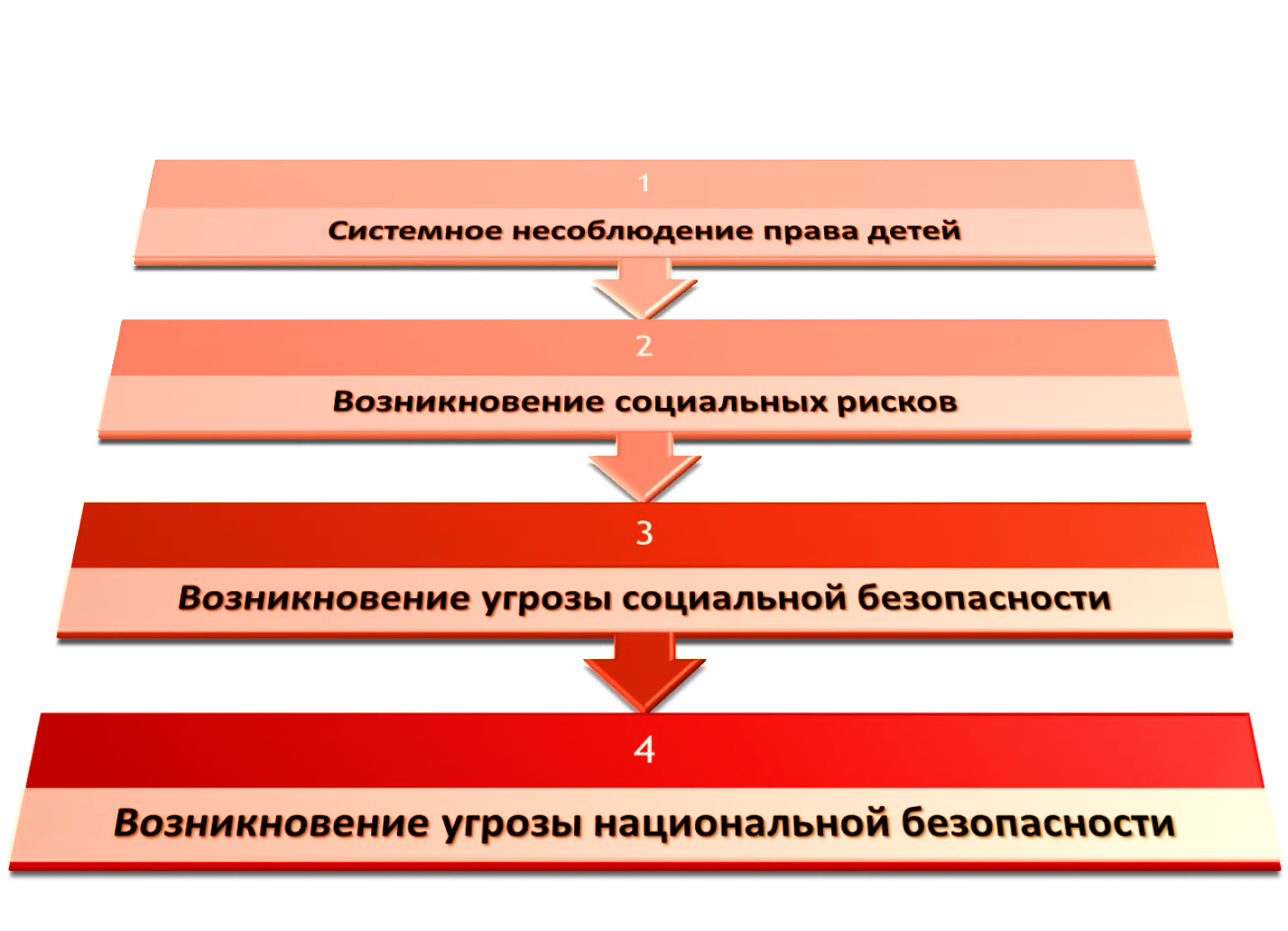 Статью подготовили воспитатели Быкова О.В. и Браулик М.А.